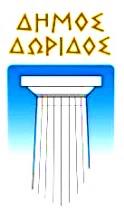       ΔΗΜΟΣ ΔΩΡΙΔΟΣΓρ. ΓΕΝΙΚΟΥ ΓΡΑΜΜΑΤΕΑ							Ευπάλιο,  09 – 11 – 2021 ΔΗΜΟΥ ΔΩΡΙΔΟΣEmail : anthisioan@gmail.comΤηλ. : 2634350034ΑΝΑΚΟΙΝΩΣΗΛόγω έκτακτων αναγκών αναβάλλεται η διενέργεια δωρεάν διαγνωστικών ελέγχων COVID – 19 (Rapid Test), από την Κινητή Ομάδα Υγείας Φωκίδας του ΕΟΔΥ (ΚΟΜΥ), που είχε προγραμματιστεί για την Δ.Ε. Λιδωρικίου, αύριο, Τετάρτη  10/11/2021. Η προληπτική επαναληπτική δειγματοληψία θα διεξαχθεί ως εξής : Δ.Ε. ΛΙΔΩΡΙΚΙΟΥΔΕΥΤΕΡΑ 15/11/2021 και ώρα 09:00 π.μ. έως 01:00 μ.μ. στην Αίθουσα του Δημοτικού Συμβουλίου Λιδωρικίου.Όσοι πολίτες επιθυμούν να συμμετάσχουν στην δειγματοληψία είναι απαραίτητο να γνωρίζουν τον Αριθμό Μητρώου Κοινωνικής Ασφάλισης (ΑΜΚΑ).Ο Γενικός Γραμματέας      Δήμου Δωρίδος     ΑΝΘΗΣ ΙΩΑΝΝΗΣ